.** (For My Mum) **START: Feet together, weight on right, start on lyricsWaltz Forward LRL, Waltz Back RLRWalk, Walk, Walk, Walk, Point, Hold(This can be replaced with a full turn waltz forward turning left.)Waltz Back, Waltz ForwardBack, Back, Back, Back, Point, Hold(This can be replaced by a full turn waltz back turning left.)Diagonal Waltz, Waltz BackDiagonal Waltz, Waltz Back¼ Forward, Touch, Hold    Back, Touch, Hold¼ Forward, Touch, Hold    Back, Touch, HoldBEGIN DANCE AGAINContact: Jo Rosenblatt - 0417 074218 - errolandjo@bigpond.comThat's Me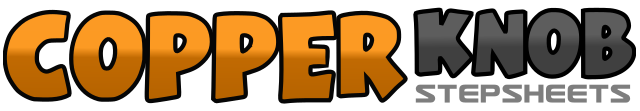 .......Count:48Wall:2Level:Easrly Beginner - waltz.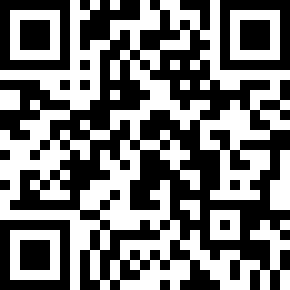 Choreographer:Jo Rosenblatt (AUS) - February 2012Jo Rosenblatt (AUS) - February 2012Jo Rosenblatt (AUS) - February 2012Jo Rosenblatt (AUS) - February 2012Jo Rosenblatt (AUS) - February 2012.Music:Somebody Loves You (That's Me) - Scooter LeeSomebody Loves You (That's Me) - Scooter LeeSomebody Loves You (That's Me) - Scooter LeeSomebody Loves You (That's Me) - Scooter LeeSomebody Loves You (That's Me) - Scooter Lee........1 2 3Step fwd on L, Step R beside L, Step L beside R (waltz fwd)4 5 6Step back on R, Step L beside R, Step R beside L (waltz back)1 2 3Step fwd on L, Step fwd on R, Step fwd on L4 5 6Step R fwd, Point L to left, Hold1 2 3Step back on L, Step R beside L, Step L beside R (waltz back)4 5 6Step fwd on R, Step L beside R, Step R beside L (waltz fwd)1 2 3Step back on L, Step back on R, Step back on L4 5 6Step R back, Point L to left, Hold1 2 3Turning to the left diagonal step fwd on L, Step R beside L, Step L beside R4 5 6Step R back, Step L beside right, Step R beside left straightening up to the front wall1 2 3Turning to the right diagonal Step fwd on L, Step R beside L, Step L beside R4 5 6Step R back, Step L beside right, Step R beside left straightening up to the front wall1 2 3Turning ¼ left Step L forward, Drag R to touch beside left, Hold4 5 6Step R back, Drag L to touch beside right, Hold1 2 3Turning ¼ left Step L forward, Drag R to touch beside left, Hold4 5 6Step R back, Drag L to touch beside right , Hold